Pre-lecture ActivitiesPre-lecture activities get students engaged in the topic BEFORE the lecture starts and can help make connections between the topic and the real world.Concept Maps/BrainstormingGive students a term or concept that relates to your lecture topic and ask them to brainstorm any words that they already associate it with. Have them create a map of the related terms in a simple web connecting back to the term/concept.Free Association (Follow your brain around)Give students a term or concept that related to your lecture topic and have them “follow their brain around” – writing the first word that comes to mind, creating a chain of terms they’ve freely associated to each other. Fair warning, there may be no obvious connections and a fun way to pull the class together is to ask a few students what the last word they have written down is – everyone’s will be different.Daily NewsPull a news story (short article or video) that is directly related to what you’ve been studying in class and have a quick discussion about it before beginning class. This grounds student learning in the real world.Polling for Answers/Ideas/Predictions (PowerPoint)Create a textbox within your PowerPoint presentation that will allow you to ask your students a question, and type their answers/ideas/predictions as they say them directly within your presentation. Here’s a quick tutorial on how to set this up:1. Right click on the PowerPoint Toolbar/Ribbon and click Customize the Ribbon. In the right-hand column, put a check box next to Developer.2. Select the slide where you want the textbox. In the Ribbon, click the Developer tab. Click the Text Box control () then drag a rectangle for the text box on the slide.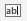 3. Right click the text box, and click Property Sheet. Set EnterKeyBehavior to True and MultiLine to True. If desired, click Font and then the “…” on the right to change the font and size.Class Poll (Acorn  iPal)Using Acorn’s polling activity you can set up a series of questions, each with it’s own selection of possible answers, and ask students to answer at the start of class. This is a great anticipation activity and you can return to the question at the end of class, when you’ve further discussed the topic, and see if they’d like to change their answers.Quick WriteGive students a writing topic (a question, comment, quote) and ask them to write for one or two minutes – the only rule is they have to keep their hands moving (no thinking, just writing). You can collect these at the end of class as an exit slip if you like.Mid-Lecture ActivitiesMid-lecture activities give your students a brain break from passive listening, get students re-engaged in the material and provide an opportunity for practical application of the learning.Focused ListeningAsk your students a question and give them a short amount of time to write or brainstorm a possible answer, then show a quick video or lecture that answers the question. Have an open discussion about what they anticipated versus what they learned.Prediction (ACORN  Feedback)This is an anticipation activity for lectures covering material that builds on itself. Pause partway through the lecture and ask students to write down what they think will come next.LinksGive students two terms/concepts/word and ask them to guess how they’re connected. This is an anticipatory activity that has the added bonus of providing a safe space for them to be wrong without consequences.Think-Pair-ShareAsk students a question and ask them to reflect on it and write down some possible answers. After a minute or so, have them pair up (or form a small group) with a neighbour and discuss what they’ve written. After another minute ask them to share what they’ve come up with. MythbustersAre there common misconceptions about something you teach? Do you always have to do some “unlearning” of what students think they know? Start getting to the bottom of things by giving students a statement that is commonly misunderstood and ask them to vote whether they believe it is a fact or a myth, then discuss what is true and debunk any myths.Post-Lecture (Closure) ActivitiesPost-lecture activities summarize the learning that occurred and connect the beginning of the lecture to the end and to the course at large.Exit Slips: An exit slip can be anything you want to collect from students at the end of classQuestions I still haveAsk students to write any “Questions they still have” on a slip of paper after the lecture. You can then review these questions and answer them next class.Stump your NeighbourHave students work in pairs at the end of class to write difficult questions about the material that was covered in class. They can drop them off as exit slips when they leave, and these give you a good indication of your students’ understanding of the critical components of your lecture, and may provide you with some good assessment questions for future test.Summarize the last lecture/readingGive students a minute or two to summarize the main points of your lecture of any other resources they were supposed to consult.ListingHave students list the properties of the topic that was covered.Give me an exampleHave students provide a concrete example of something discussed in class.In Your ExperienceAsk students to reflect how what they learned relates to their past experiences.How do you feel about…Ask students to reflect on what they learned and share their opinion.3-2-1 CountdownThis is a simple activity that can be used to gather information about how students are retaining key pieces of information. It can be supported with a simple graphic organizer, and you can also modify the questions to better suit your class and context. Have students answer the following three statements at the end of class:3 things you didn’t know before2 things that surprised you about the topic1 thing you want to learn more aboutNote CheckGive students five minutes at the end of class to compare notes with their neighbours.Prediction ActivitiesStudents who must predict outcomes before learning them are more likely to retain correct information. Predicting jumpstarts the cycle of accessing their prior knowledge in search of possible answers, which leads to a desire for validation/correction. Incorrect predictions do not impede a student’s ability to retain correct answers, so long as feedback about the prediction is timely.Pre-testsGives you a chance to introduce students to your assessment style in larger assessments to come. These are not graded, but you can provide feedback (this can be set up to run itself automatically in ACORN)BrainstormingHave students organize everything the already know about the topic before you start your lecture. They can create quick concept maps on paper, graphic organizers, apps, etc. Have them make predictions based on this information. Revisit throughout the term.Speculate what comes nextStop prior to revealing conclusions or major revelations in your lecture and ask students to predict what will happen next. You can also ask them to justify their predictions to make sure they’re making evidence-based, educated guesses.Polling for Answers/Ideas/Predictions using PowerPointCreate a textbox within your PowerPoint presentation that will allow you to ask your students a question and type their answers/ideas/predictions as they say them directly within your presentation. Here’s a quick tutorial on how to set this up:1. Right click on the PowerPoint Toolbar/Ribbon and click Customize the Ribbon. In the right-hand column, put a check box next to Developer.2. Select the slide where you want the textbox. In the Ribbon, click the Developer tab. Click the Text Box control () then drag a rectangle for the text box on the slide.3. Right click the text box and click Property Sheet. Set EnterKeyBehavior to True and MultiLine to True. If desired, click Font and then the “…” on the right to change the font and size.Exit Slips“what will the next class’ lecture be about?” “what will happen next in the novel?”“what will the results of the experiment/study be?”Retrieval ActivitiesOpening Questions at the beginning of a lecture:“You’ve got 5 minutes to open your notes, skim them and jot down 3 key points we discussed last class”“Before I introduce the third main theory, can someone remind us of the first two? ““We’ve seen several examples of this now, can someone remind us of the results/characteristics/symbols we observed?”“Can someone highlight two things that surprised you about the chapter/video/article you read for today’s class?”Closing Questions at the end of a lecture:“What were the key points of today’s lecture?”“What are two questions you have about what was discussed today?”“How does what we covered today fit in with the broader goals of this course?”“How did what we discussed today connect to something you already knew?”Activities to Disrupt Illusions of FluencyPre-tests & Self-testsDiscourage Passive Studying MethodsFor example, instead of highlighting readings, teach students to annotate, writing thoughts, connections and questions in the margins as they read.Spaced studying as opposed to crammingFoster a Growth Mindset in the classroomExplain it to Your NeighbourAfter introducing a new concept in your lecture, have students explain it in their own words to a neighbour.Use Your WordsGive students a couple of minutes after explaining a core concept in your lecture and ask them to write out an explanation of it using their own words. When they’ve finished, ask them if there are any questions they need answered in order to make their explanation more precise. Students can drop these off as they leave, and you can answer clarifying questions the next day.